Dzień dobry, moje starszaki!  Witam Was w kolejnym dniu obecnego tygodnia. Dzisiaj jest?.....Wczoraj był?.....Jutro będzie?….A może pamiętasz, ile dni jest w tygodniu?    Potrafisz je wymienić?BRAWO!  JESTEŚ W TYM DOBRY!A teraz czas na poranną rozgrzewkę. Oczywiście przy naszej piosence!Mam nadzieję, że już ją umiesz i wykonujesz wszystkie ruchy, które są w niej opisane. A WIĘC „ GIMNASTYKUJ SIĘ CODZIENNIE” Teraz już gotowi. Możemy zaczynać zajęcia. Kto z Was pamięta, o czym rozmawialiśmy wczoraj? -Tak, o deszczu i wodzie. Pamiętacie, jak powstaje deszcz?A czy wiecie, pod jaka postacią występuje woda w przyrodzie? ( deszcz, grad, para, śnieg, szron,) Wytłumacz, kiedy i pod jaka postacią są opady.Super !  Wiecie też na pewno  i pamiętacie o jej oszczędzaniu. A dlaczego musimy oszczędzać wodę?Bardzo dobrze, ale czy tylko o  wodę musimy się troszczyć? Zastanówcie się.Troszczymy się także o nasze środowisko ? Proszę, pomyśl, co to jest ŚRODOWISKO.W jaki sposób o nie się troszczymy? ( burza mózgów) Dlaczego powinniśmy się o nie troszczyć?Mam nadzieję, że doskonale odpowiedziałeś na wszystkie pytania, dlatego teraz czas na zabawę, Chcę, abyś dzisiaj samodzielnie wymyślił grę. Może być na dywanie, podłodze, trawniku, lub w innym miejscu obok domu- na świeżym powietrzu. Będzie to gra ŚCIGANKA, a więc taka, w której będziesz wykonywał zadania i musisz jak najszybciej ją przejść.  Twoja gra będzie miała tytuł ”SZANUJEMY ROŚLINY”Troszkę ci podpowiem;  poproś o pomoce: arkusz szarego papieru ( chyba, że narysujesz ja na czymś innym), flamaster lub inny przyrząd do rysowania, kostkę do gry ( jeśli nie masz ,możesz ją zrobić samodzielnie), pionki lub guziki, lub zupełnie coś innego, co ci je zastąpi. Jak już przygotowałeś wszystkie materiały, możesz zaczynać. Na początku i końcu twojej gry musi być pole START i META. Rysujesz teraz chodniczek z „płytek” (dowolna ilość)  . Na wybranych „płytkach” chodniczka wymyśl przeszkody do pokonania, związane z ochroną środowiska; np. złamany kwiatek-  cofasz się 0 3 pola : zwiędnięty kwiatek- podlewasz go – przechodzisz 5 pól do przodu; pusta rabatka- sadzisz roślinkę- przechodzisz 2 pola w przód ; złamana gałązka na drzewie- zaklejasz ją- idziesz 4 pola do przodu itd. Grę kończy ten kto pierwszy dojdzie do METY.  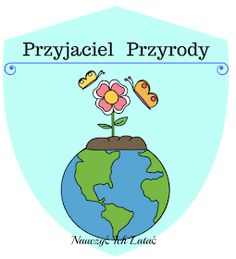       Jeśli nie masz pomysłu, chociaż w to nie wierzę, wtedy możesz wykorzystać gotową grę- Ekologia” 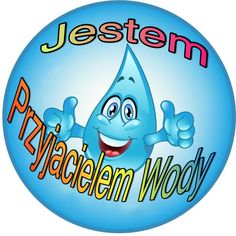                                                    Mam nadzieję, że będzie to dodatkowa gra. UDANEJ ZABAWY I WYGRANEJ! 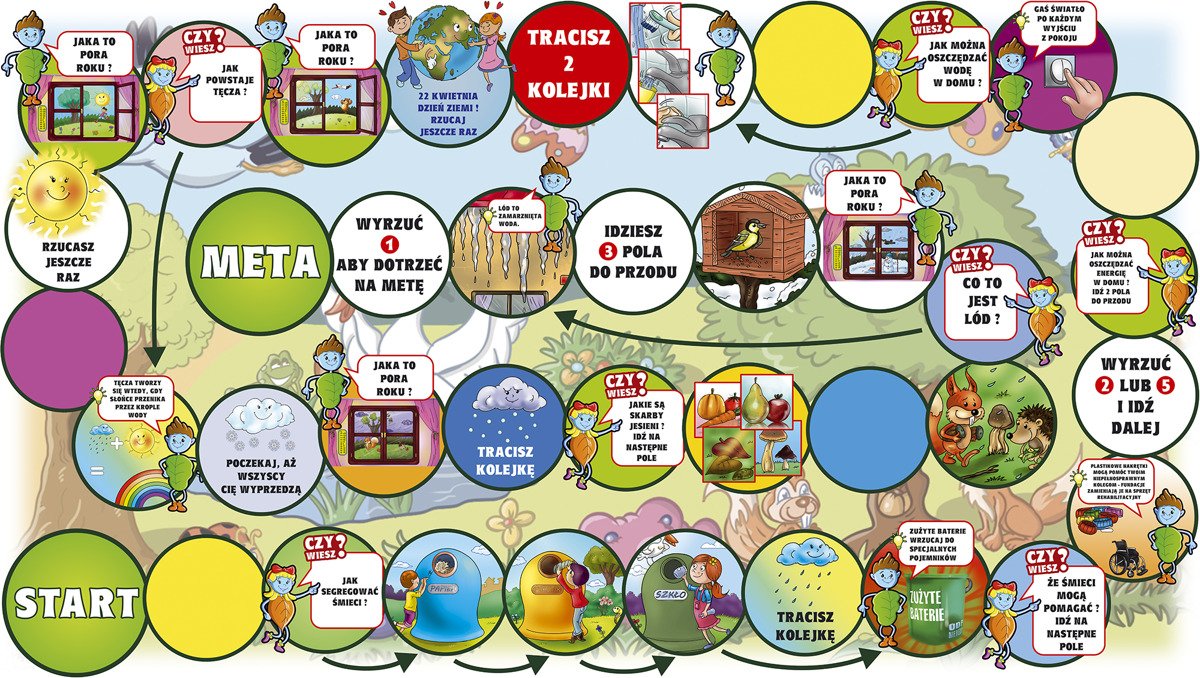 Poniżej przesyłam propozycje  zabaw. Rozpoznajesz te litery? Ułóż je z własnego ciała, poćwicz czytanie sylabami. 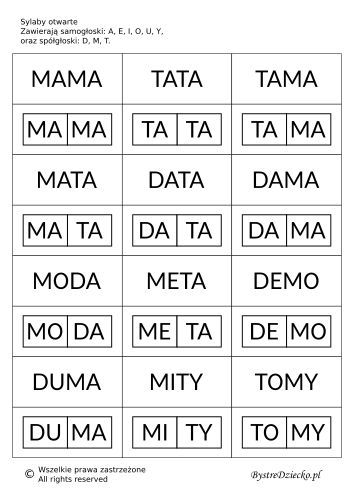 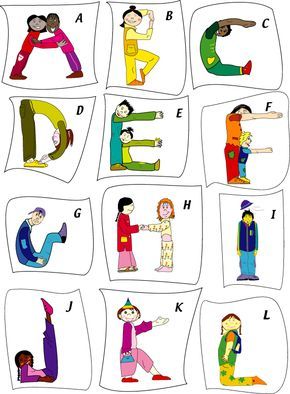 Wykonaj w KATRTACH PRACY –4—na str. 14 zadanie. Posłuchaj piosenki , którą przesłałam w oddzielnym pliku  „Uważaj na drzewko”.Wiesz, dlaczego w tym tygodniu rozmawiamy o środowisku…:?MAM NADZIEJĘ, ŻE WSZYSCY Z WAS WIEDZĄ, ŻE DZISIAJ MAMY DZIEŃ ZIEMI.Zawsze  staraliśmy się pomóc, aby wokół nas było czysto, kolorowo i przyjemnie.W tym roku, nie możemy wspólnie udać się w teren, dlatego sami zastanówcie się, jak my możemy pomóc naszej Ziemi?Co możemy dla niej zrobić, a może czego nam nie wolno ?To jest zadanie na jutro. DO ZOBACZENIA !Mam też dla Ciebie parę kolorowanek. Możesz je wykorzystać. Wypełnij je kredkami, plasteliną, kulkami z bibuły lub farbą .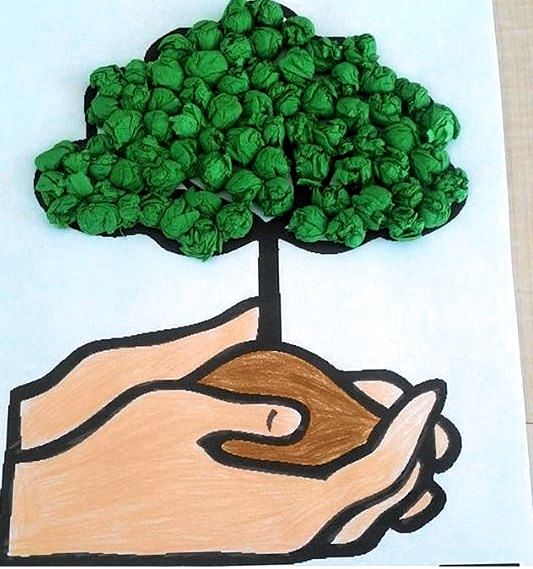 22 KWIETNIA- DZIEŃ ZIEMI 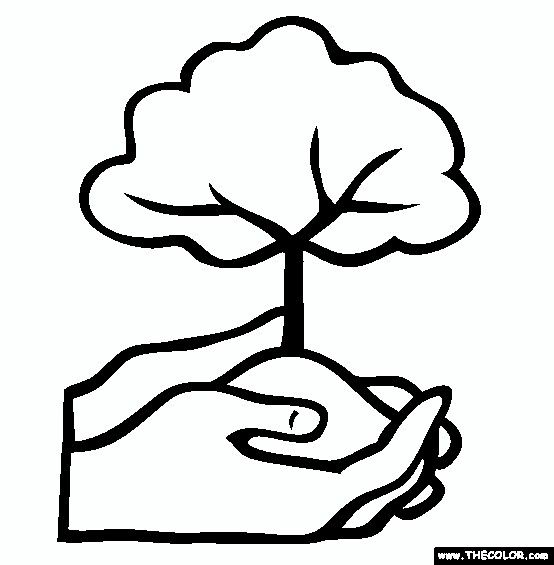 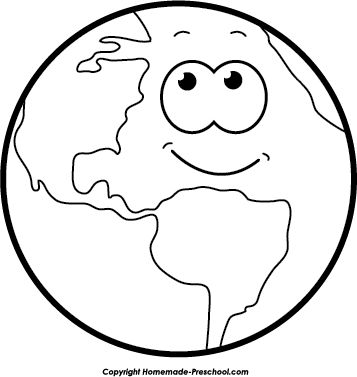 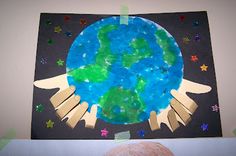 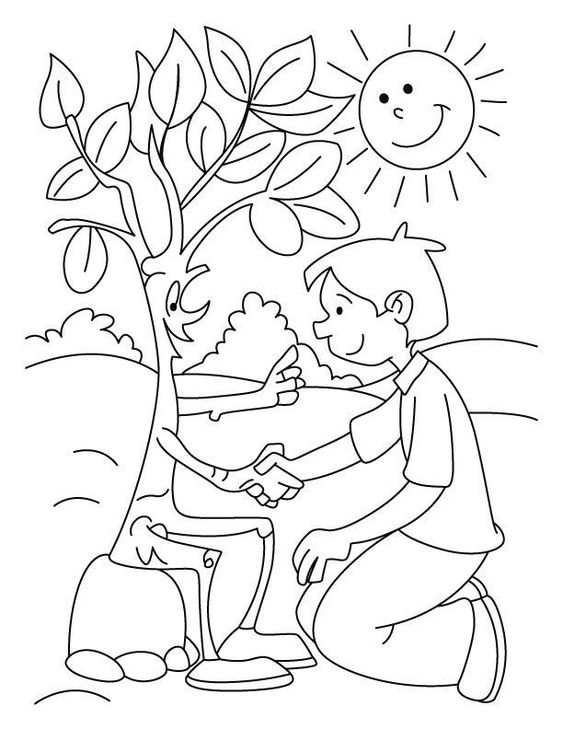 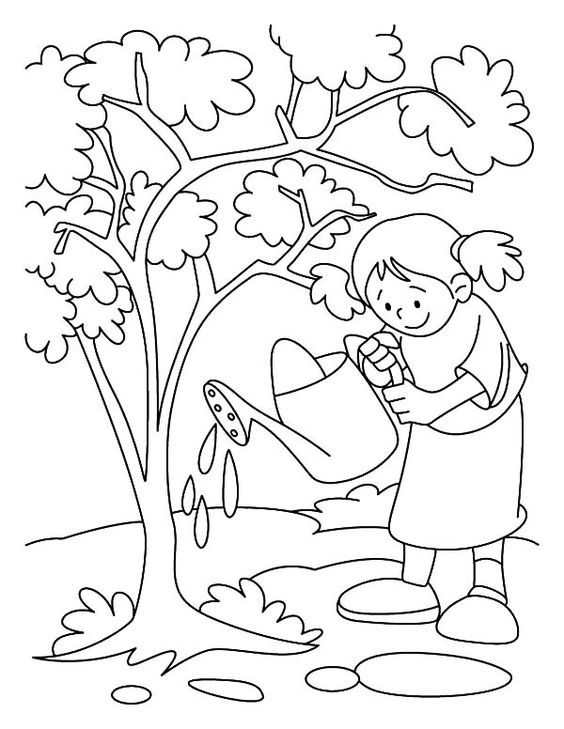 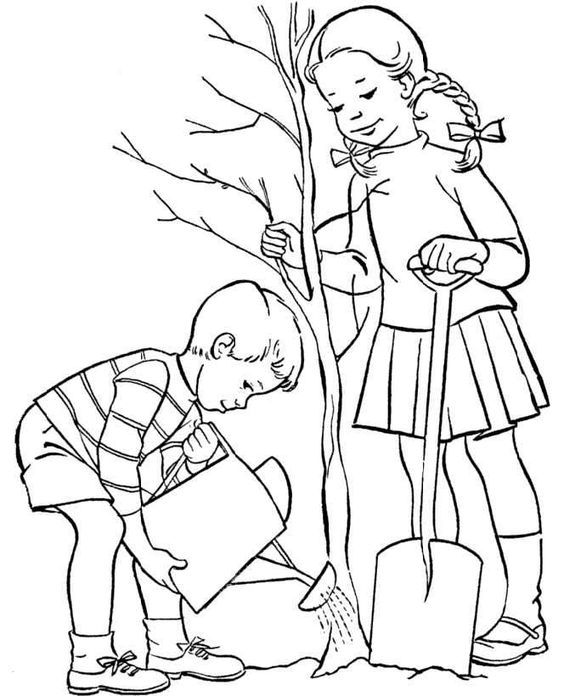 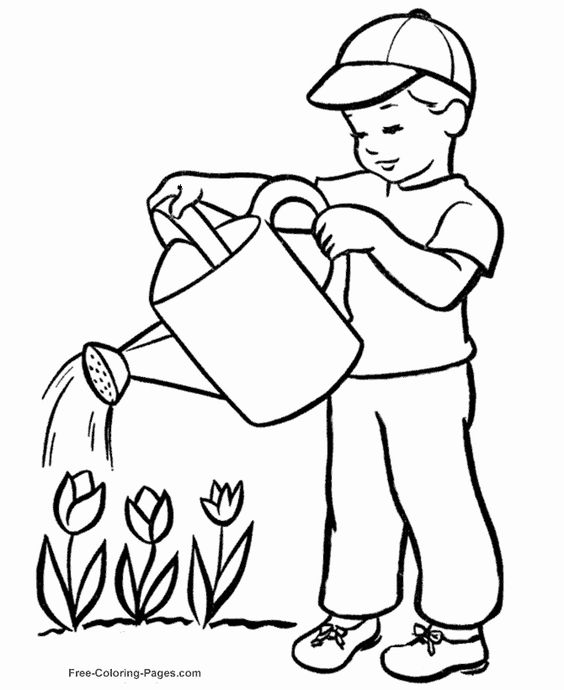 